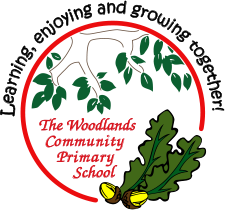 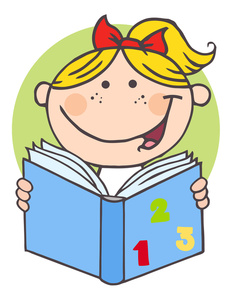 Woodlands Primary School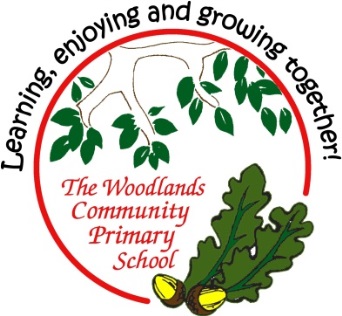 Homework Grid Summer 1Expected - Week 1 Spelling practise: Look, say, cover, write, check Now write the words in a sentence.1. ____________________________________________________________________________________________________________________________________________________2. ___________________________________________________________________________________________________________________________________________________3. ___________________________________________________________________________________________________________________________________________________4. ___________________________________________________________________________________________________________________________________________________5. ___________________________________________________________________________________________________________________________________________________6. ___________________________________________________________________________________________________________________________________________________Expected - Week 1 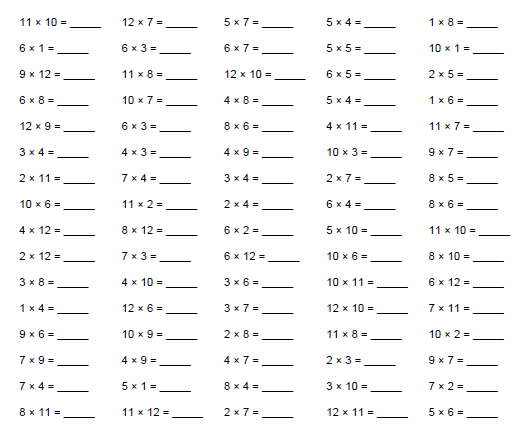 Exceeding expected- Week 1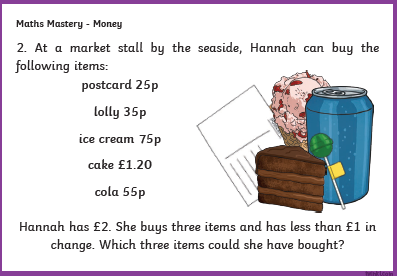 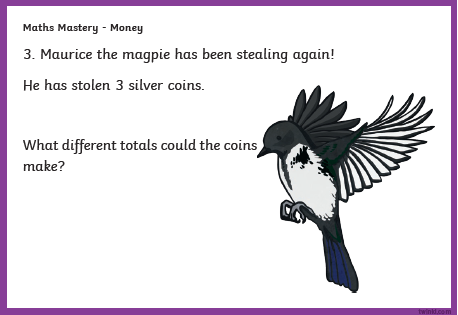 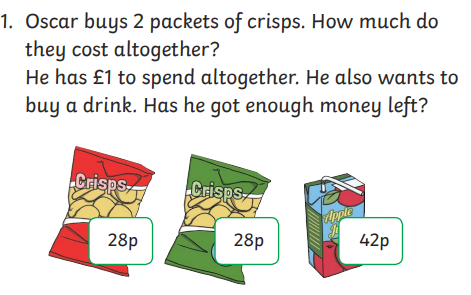 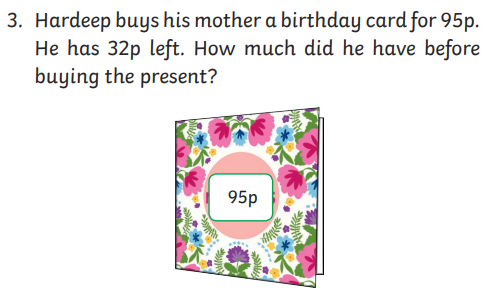 Expected – Week 2 Spelling practise: Look, say, cover, write, check Now write the words in a sentence.1. ____________________________________________________________________________________________________________________________________________________2. ___________________________________________________________________________________________________________________________________________________3. ___________________________________________________________________________________________________________________________________________________4. ___________________________________________________________________________________________________________________________________________________5. ___________________________________________________________________________________________________________________________________________________6. ___________________________________________________________________________________________________________________________________________________ExpectedWeek 2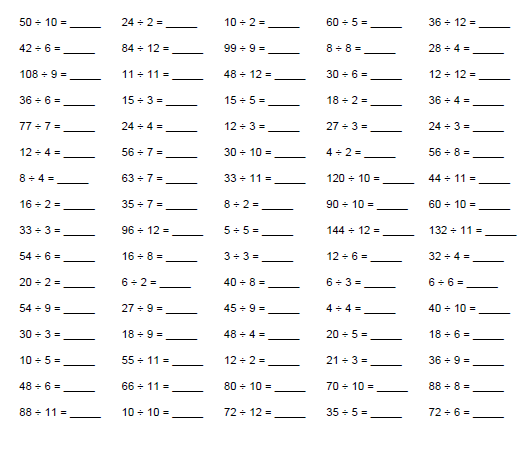 Exceeding expected- Week 2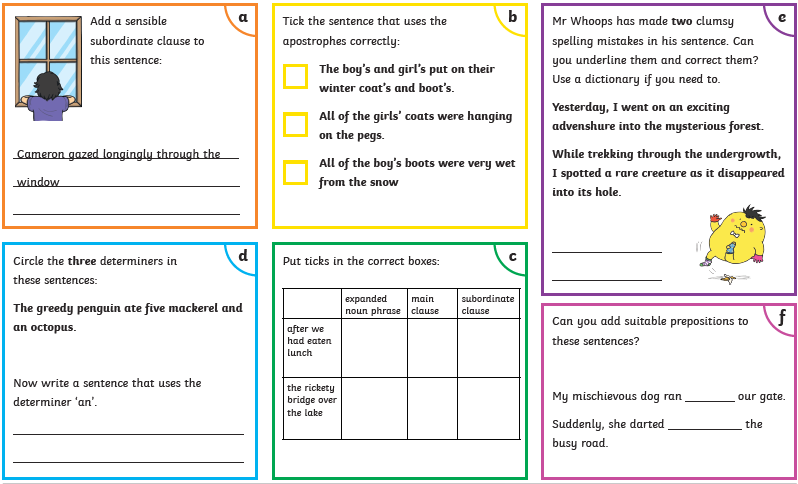 Expected - Week 3 Spelling practise: Look, say, cover, write, checkNow write the words in a sentence.1. ____________________________________________________________________________________________________________________________________________________2. ___________________________________________________________________________________________________________________________________________________3. ___________________________________________________________________________________________________________________________________________________4. ___________________________________________________________________________________________________________________________________________________5. ___________________________________________________________________________________________________________________________________________________6. ___________________________________________________________________________________________________________________________________________________ExpectedWeek 3 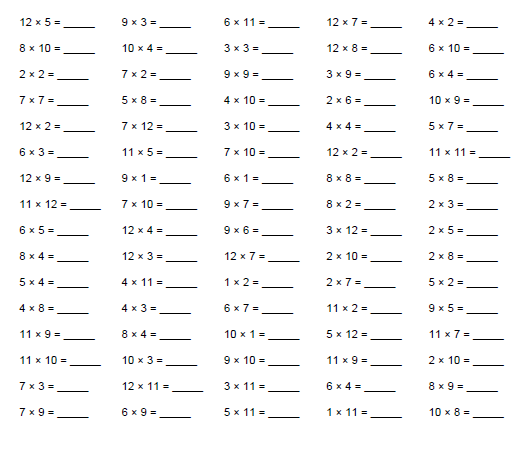 Exceeding expected – week 3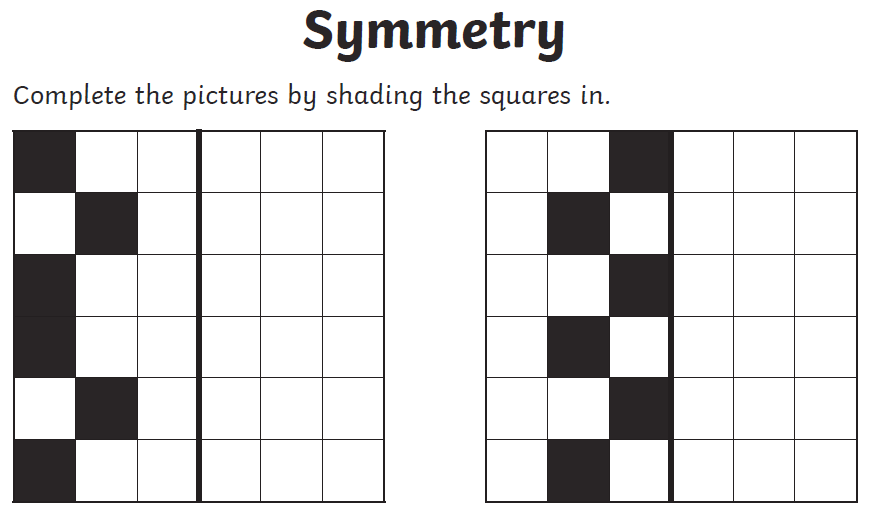 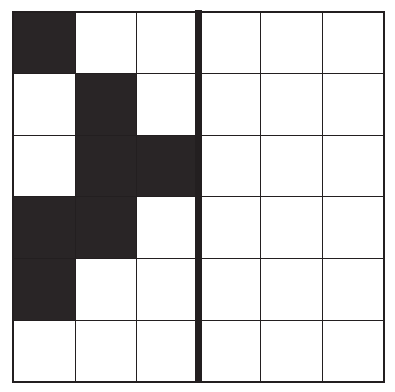 Challenge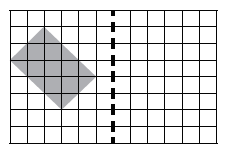 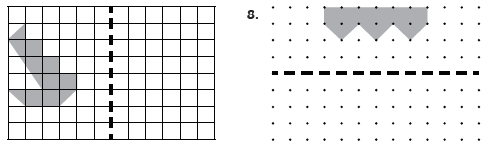 Expected Week 4 Spelling practise: Look, say, cover, write, checkNow write the words in a sentence.1. ____________________________________________________________________________________________________________________________________________________2. ___________________________________________________________________________________________________________________________________________________3. ___________________________________________________________________________________________________________________________________________________4. ___________________________________________________________________________________________________________________________________________________5. ___________________________________________________________________________________________________________________________________________________Expected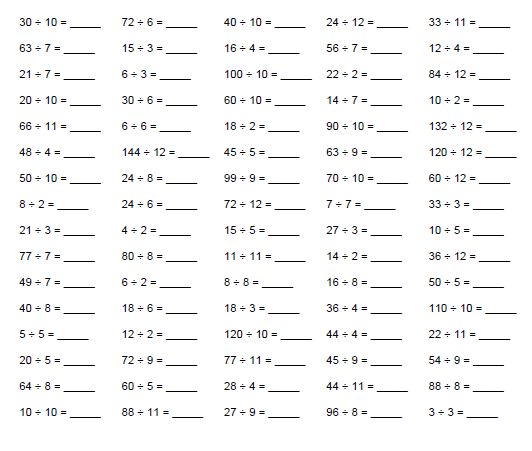 Week 4 Exceeding expected – week 4Expected - Week 5 Spelling practise: Look, say, cover, write, checkNow write the words in a sentence.1. ____________________________________________________________________________________________________________________________________________________2. ___________________________________________________________________________________________________________________________________________________3. ___________________________________________________________________________________________________________________________________________________4. ___________________________________________________________________________________________________________________________________________________5. ___________________________________________________________________________________________________________________________________________________6. ___________________________________________________________________________________________________________________________________________________Expected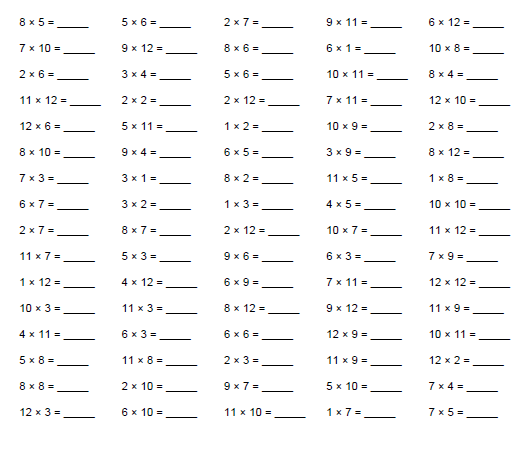 Week 5 Exceeding expected – week 5ExpectedExpectedExceeding ExpectedExceeding ExpectedExceeding ExpectedExceeding ExpectedGreater DepthThese need to be carried out every weekThese need to be carried out every weekMathsMathsEnglishEnglishSelect 2 projects from the list below to do over the half termWeek 1Reading at LEAST 3 timesComplete Spelling SheetRule: prefix interComplete times table sheetsMoneyEducation City – Pitch PerfectPunctuation direct speech.Select 2 projects from the list below to do over the half termWeek 2Reading at LEAST 3 timesComplete Spelling SheetRule: prefix - antiComplete times table sheetsEducation City – It’s Aisle GoodOne and two step problems involving money.Spelling, Punctuation and GrammarThere are 50 states in America. Find out as many names as you can and see if you can remember them.Imagine you were President of the USA. What would you do? Make a list of 10 laws that you would put in place.Native Americans sometimes used smoke signals to communicate over long distances. Come up with a secret code to send messages. For example, it could involve hand signals or flashing lights.There have been many U.S. presidents over the last 100 years. How many can you find out?Find the lyrics to the American National Anthem and learn the words.Week 3Reading at LEAST 3 timesComplete Spelling SheetRule:Prefix - auto Complete times table sheetsSymmetry – reflect the shapesEducation City – Lance a LotA or an?There are 50 states in America. Find out as many names as you can and see if you can remember them.Imagine you were President of the USA. What would you do? Make a list of 10 laws that you would put in place.Native Americans sometimes used smoke signals to communicate over long distances. Come up with a secret code to send messages. For example, it could involve hand signals or flashing lights.There have been many U.S. presidents over the last 100 years. How many can you find out?Find the lyrics to the American National Anthem and learn the words.Week 4Reading at LEAST 3 timesComplete Spelling SheetRule: Prefix - exchangesComplete times table sheetsEducation City – Time Bandit12 – 24 hour clockApostrophesThere are 50 states in America. Find out as many names as you can and see if you can remember them.Imagine you were President of the USA. What would you do? Make a list of 10 laws that you would put in place.Native Americans sometimes used smoke signals to communicate over long distances. Come up with a secret code to send messages. For example, it could involve hand signals or flashing lights.There have been many U.S. presidents over the last 100 years. How many can you find out?Find the lyrics to the American National Anthem and learn the words.Week 5Reading at LEAST 3 timesComplete Spelling SheetRule: Prefix - nonComplete times table sheetsTwo step word problemsEducation City – Amazing words Advanced prepositionsThere are 50 states in America. Find out as many names as you can and see if you can remember them.Imagine you were President of the USA. What would you do? Make a list of 10 laws that you would put in place.Native Americans sometimes used smoke signals to communicate over long distances. Come up with a secret code to send messages. For example, it could involve hand signals or flashing lights.There have been many U.S. presidents over the last 100 years. How many can you find out?Find the lyrics to the American National Anthem and learn the words.Homework will be collected on Wednesday and returned on Friday.Homework will be collected on Wednesday and returned on Friday.Homework will be collected on Wednesday and returned on Friday.Homework will be collected on Wednesday and returned on Friday.Homework will be collected on Wednesday and returned on Friday.There are 50 states in America. Find out as many names as you can and see if you can remember them.Imagine you were President of the USA. What would you do? Make a list of 10 laws that you would put in place.Native Americans sometimes used smoke signals to communicate over long distances. Come up with a secret code to send messages. For example, it could involve hand signals or flashing lights.There have been many U.S. presidents over the last 100 years. How many can you find out?Find the lyrics to the American National Anthem and learn the words.LookSayCoverWriteCheckWriteCheckWriteCheckexampleexampelexampleexampleinteractinterfereinternationalinternetinterruptinterveneintermediateMrMrsparentsLookSayCoverWriteCheckWriteCheckWriteCheckexampleexampelexampleexampleantisocialanticlockwiseantisepticantifreezeantibioticantidoteantivenomChristmasuseanyLookSayCoverWriteCheckWriteCheckWriteCheckexampleexampelexampleexampleautographautomaticautobiographyautofocusautocorrectautomobileautocueJanuaryFebruaryMarch LookSayCoverWriteCheckWriteCheckWriteCheckexampleexampelexampleexampleexitextendexplodeexchangeexclaimexternalexteriorAprilMayJune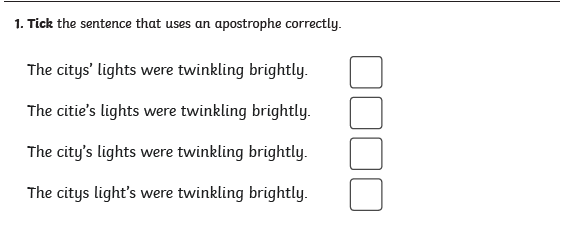 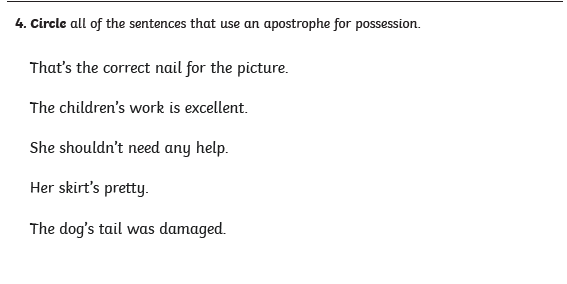 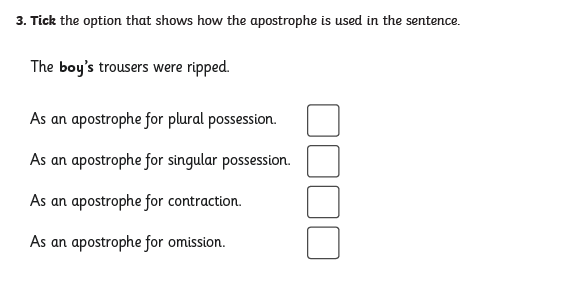 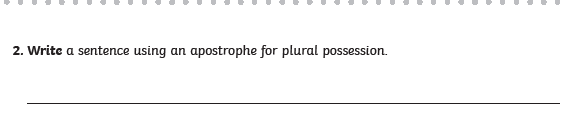 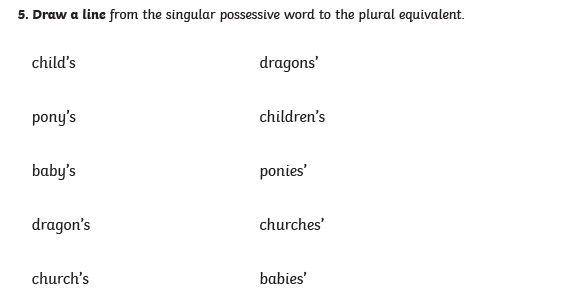 LookSayCoverWriteCheckWriteCheckWriteCheckexampleexampelexampleexamplenonsensenon-stopnon-fictionnon-profitnon-starternon-stickJulyAugustSeptemberOctoberSolve 2 step problems 1) Grapes cost £1.50 per kg and carrots cost £1.00 per kg. How much would it costs for 3kg of grapes and half a kilogram of carrots?2) Jenny decides to share her sweets between herself and her 3 friends. She has 212 green sweets, 310 blue sweets and 502 yellow sweets. How many sweets will Jenny and her friends get each?3) Large chocolate bars come with 32 pieces. Medium chocolate bars come with 24 pieces. Barry buys 8 large bars of chocolate and 6 medium bars. How many pieces of chocolate will he have altogether?4) A flower shop sells roses for £1.79, carnations for £1.25 and buttercups for £1.30. Holly decides to buy 3 roses and a buttercup. How much does she spend?5) Pencils come in packs of 12 and each pack costs £1.19. Mr Green needs to buy a pencil for each of the 48 children in his class. How much will he spend on pencils?Work these out on a separate sheet of paper – if you need some please ask your teacher